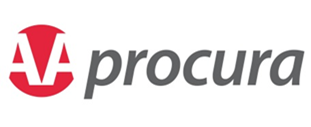 Der Dienstleister AAprocura GmbH in der haug&partner unternehmensgruppe bietet Ihnen die Möglichkeit für IhreBachelor-Arbeit (m/w/d)Qualitätsmanagement in SozialunternehmenDie Unternehmen der haug&partner unternehmensgruppe sind in der Kinder- und Jugendhilfe mit unterschiedlichen Schwerpunkten tätig und arbeiten in enger Kooperation mit Erziehungsstellen und Familienwohngruppen zusammen.Die haug&partner unternehmensgruppe besteht aus den Firmenh&p Baden-Württemberg Kinder-, Jugend- und Familienhilfe gGmbH 	h&p Rheinland-Pfalz/Hessen Kinder-, Jugend- und Familienhilfe gGmbH h&p Sachsen Kinder-, Jugend- und Familienhilfe gGmbHconneXX Gesellschaft für Jugendhilfe mbHderen Angebote sich auf Erziehungsstellen und Familienwohngruppen in häuslicher Gemeinschaft nach §§ 27 ff, 34, 35a, 41 (in Sachsen auch §33) SGB VIII, sowie auf stationäre Wohngruppen und betreutes Jugendwohnen spezialisiert hat. Die Angebote befinden sich in Baden-Württemberg, Bayern, Hessen, Rheinland-Pfalz, Nordrhein-Westfalen, Sachsen und Brandenburg.Eine weitere Firma ist die conneXX Jugendhilfe GmbH, welche ebenfalls Hilfen zur Erziehung nach §§27ff, 34, 35a, 41 SGB VIII anbietet. Jedoch ist hier der Schwerpunkt mehr auf Auslandsmaßnahmen gelegt und auf Erziehungsstellen, die vermehrt intensive Sozialpädagogische Einzelbetreuungen anbieten (ISE-Maßnahmen).AufgabenstellungInnovationen im Rahmen des QualitätsmanagementsQualitätsmanagement – Konzept erstellenErstellung von QM-DokumentenRelevante Arbeitsprozesse analysieren und absichernErmittlung und Auswertung von ProzesskennzahlenEntwicklung, Planung und Unterstützung von Schulungen zu QM-ThemenPlanung und Durchführung von Audits zur Überprüfung der Prozess-, Struktur- und ErgebnisqualitätKonzeption und Durchführung von Projekten im Rahmen des QualitätsmanagementsAufbau eines prozessorientierten QualitätsreportingsUnterschied zwischen Industrie und SozialunternehmenWir bieten IhnenEin aufgeschlossenes Team in einem attraktiven Unternehmen, von dem Sie viel lernen könnenSehr gute ArbeitsatmosphäreSpannende Aufgaben, die Sie weitgehend selbständig bearbeiten könnenHaben Sie Interesse?Dann freuen wir uns über Ihre aussagekräftige Bewerbung, sowie Ihren frühestmöglichen Einstiegtermin. Starttermin nach Absprache, ab sofort, 4 bis 6 Monate.Bewerbung bitte an:s.lineal@haug-partner-unternehmensgruppe.deAAprocura GmbH, Frau Susanne Lineal, Geschäftsführerin, Ulmer Str. 80, 73431 Aalen Rückfragen Frau Susanne Lineal unter:07361 / 9991115